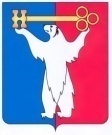 АДМИНИСТРАЦИЯ ГОРОДА НОРИЛЬСКАКРАСНОЯРСКОГО КРАЯПОСТАНОВЛЕНИЕг. Норильск05.04.2022									 		№ 190О внесении изменений в постановление Администрации города Норильска от 16.04.2003 № 598 «О служебных командировках работников Администрации города Норильска»В целях урегулирования отдельных вопросов, связанных с направлением в служебные командировки,ПОСТАНОВЛЯЮ:1. Внести в постановление Администрации города Норильска от 16.04.2003
№ 598 «О служебных командировках работников Администрации города Норильска» (далее – Постановление) следующие изменения:1.1. Пункт 2.1.5 Постановления изложить в следующей редакции:«2.1.5. Возмещение работнику командировочных расходов по фактическим затратам в размерах, превышающих нормы настоящего Постановления в части оплаты расходов по проезду железнодорожным, морским и речным, автомобильным (кроме такси), а также личным транспортом (легковом автомобиле, мотоцикле), по найму жилого помещения, а также связанных с проживанием вне постоянного места жительства (суточных), производится по решению Главы города Норильска.».1.2. Абзац второй пункта 2.2.1 Постановления изложить в следующей редакции:«– воздушным транспортом – по фактическим расходам, но не более стоимости перелета экономическим классом, за исключением случаев, указанных в абзацах восьмом, девятом пункта 2.1.1 настоящего постановления;».1.3. Пункт 2.2.4 Постановления изложить в следующей редакции:«2.2.4. Возмещение работнику командировочных расходов по фактическим затратам в размерах, превышающих нормы настоящего Постановления в части оплаты расходов по проезду железнодорожным, морским и речным, автомобильным (кроме такси), а также личным транспортом (легковом автомобиле, мотоцикле), по найму жилого помещения, а также связанных с проживанием вне постоянного места жительства (суточных), производится по решению Главы города Норильска.».1.4. Пункт 2.4. Постановления изложить в следующей редакции:«2.4. Заместителям Главы города Норильска помимо командировочных расходов, предусмотренных настоящим Постановлением, возмещается оплата услуг залов повышенной комфортности, залов официальных лиц и делегаций в аэропортах и на вокзалах (станциях), используемых в период нахождения в командировке, предварительного выбора места при проезде воздушным транспортом, в том числе места повышенной комфортности, если указанные услуги не включены в стоимость авиабилета.».2. Управлению по персоналу Администрации города Норильска в срок не позднее десяти рабочих дней со дня издания настоящего постановления, а в случае временного отсутствия (нахождения в отпуске, служебной командировке, временной нетрудоспособности и др.) в течение десяти рабочих дней после выхода на работу ознакомить с настоящим постановлением под подпись заместителей Главы города Норильска по соответствующим направлениям деятельности.3. Опубликовать настоящее постановление в газете «Заполярная правда» и разместить его на официальном сайте муниципального образования город Норильск.4. Настоящее постановление вступает в силу после его официального опубликования в газете «Заполярная правда».5. Контроль за исполнением настоящего постановления оставляю за собой.Глава города Норильска					                                  Д.В. Карасев